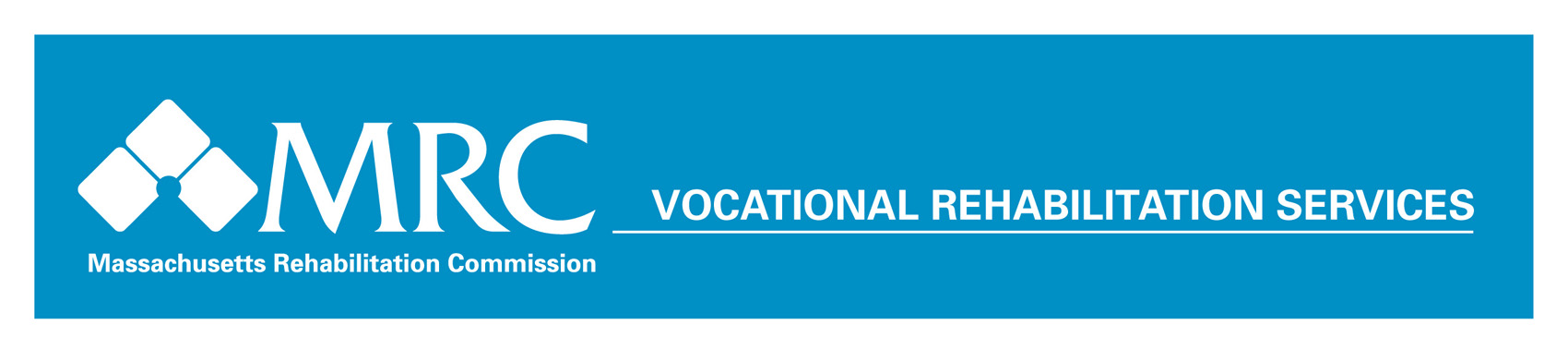 Economic Impact Fact SheetReturn on Investment (ROI) July 1, 2016 – June 30, 2017Massachusetts Rehabilitation CommissionThe Massachusetts Rehabilitation Commission (MRC) promotes equality, empowerment, and independence of individuals with disabilities. These goals are achieved through enhancing and encouraging personal choice and the right to succeed in the pursuit of independence and employment in the community.The MRC provides comprehensive services to people with disabilities that maximize their quality of life and economic self-sufficiency in the community.